Comunicamos que estão abertas as inscrições para aluno especial do Mestrado Acadêmico em Ciências Contábeis, ingresso em 2015.2.Quem tiver interesse deverá realizar sua inscrição na secretaria do Programa de Pós-graduação em Ciências Contábeis (PPGCCon) da UFRN.Endereço/contatos: Universidade Federal do Rio Grande do Norte Campus Universitário Central – Av. Senador Salgado Filho, 3000 – Lagoa Nova-Natal/RN –CEP59072-970Centro de Ciências Sociais Aplicadas-CCSAPrograma de Pós-graduação em Ciências Contábeis - PPGCCon Fone (084) 3215-3481Email: ppgcc@ccsa.ufrn.br ou ppgcc.ccsa.ufrn@gmail.comAs disciplinas ofertadas para este semestre, 2015.2, serão as seguintes (para aluno especial): (Possivelmente duas vagas) Avaliação de Empresas (60 h/a) - Docente(s): Adilson de Lima Tavares/César Augusto Tibúrcio Silva(Possivelmente duas vagas) Análise Multivariada (60 h/a) - Docente: Anderson Luiz Rezende Mol(duas Vagas) Contabilidade Societária (60 h/a) - Docente(s): Anaílson Márcio Gomes/Edilson Paulo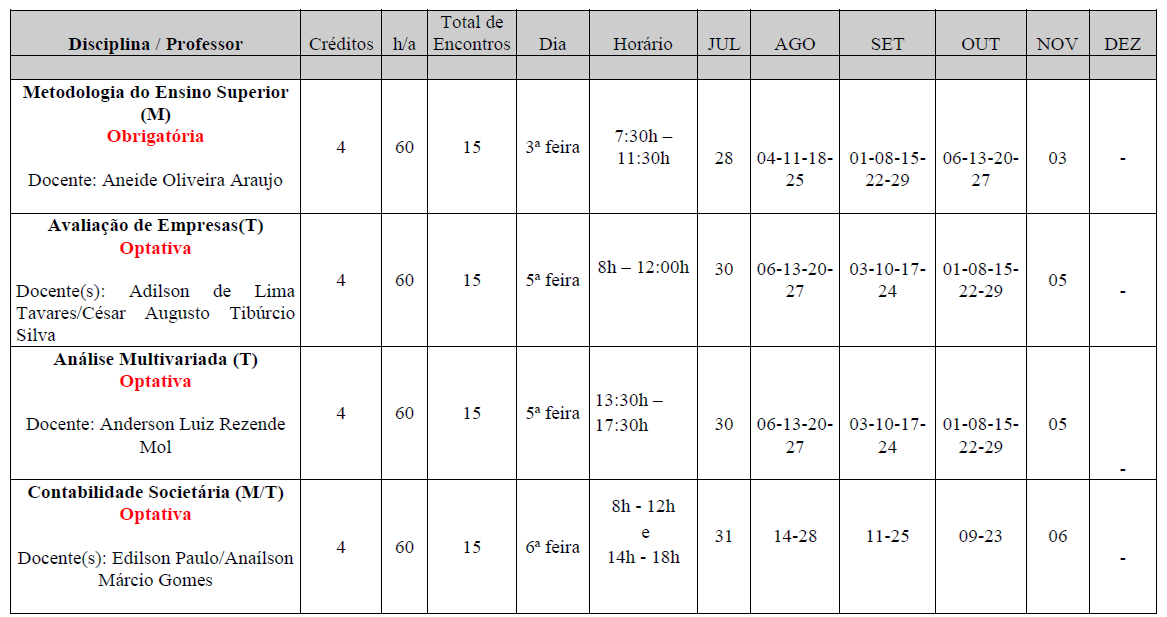 